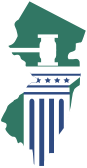 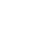 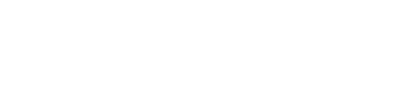 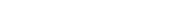 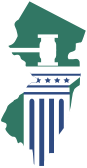 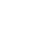 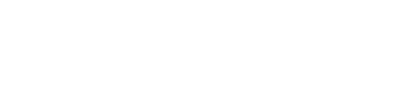 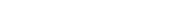 NOTICEMunicipal court sessions are suspended through April 26, 2020 in order to mitigate public exposure to COVID-19.For this period, individuals scheduled to appear before the municipal court to contest a traffic or parking ticket, a minor local ordinance violation, or other matter should instead await notice of a new court date.Defendants may continue to make payments for parking and traffic matters through the municipal court’s online payment website at NJMCdirect.com.Due to the municipal court building being officially closed, no in-person payments can be accepted at the court window.Defendants may also continue to mail in payments but be advised that court staff may have limited access to the court office to process those payments.To contact the  municipal court office by telephone, please call .  You may also contact the court office via email at @denvillenj.org.For updated information, visit the New Jersey Judiciary’s website at www.njcourts.govWe apologize for any inconvenience and appreciate your understanding 
during this difficult time.